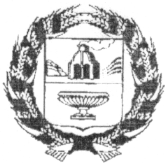 СОВЕТ ДЕПУТАТОВ ЖУЛАНИХИНСКОГО СЕЛЬСОВЕТАЗАРИНСКОГО РАЙОНА  АЛТАЙСКОГО КРАЯ

РЕШЕНИЕ13.11.2020                                                                                                           № 33 с.ЖуланихаО передаче контрольно-счётной палате Заринского района полномочий контрольно-счётного органа Жуланихинского сельсовета по осуществлению внешнего муниципального финансового контроля.В соответствии со статьей 264.4 Бюджетного кодекса Российской Федерации, статьей 15 Федерального закона от 06.10.2003№ 131-ФЗ «Об общих принципах организации местного самоуправления в Российской Федерации», 40 Устава муниципального образования Жуланихинский сельсовет Заринского района Алтайского края,   Совет депутатов                                                      РЕШИЛ:1. Передать полномочия  контрольно-счетного органа Жуланихинского сельсовета по осуществлению внешнего муниципального финансового контроля контрольно-счетной палате Заринского района.2. Заключить с представительным органом муниципального района Соглашение о передаче контрольно-счетному органу Заринского района полномочий контрольно-счетного органа Жуланихинского сельсовета по осуществлению внешнего муниципального финансового контроля.3. Настоящее решение вступает в силу со дня его принятия.4.Контроль за исполнением настоящего решения возложить на постоянную комиссию  по бюджету, кредитной и налоговой политике.Глава сельсовета                                                                             С.И.Шахманов 